                    НП «НРКСО»                    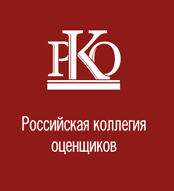 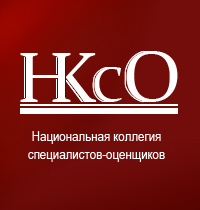 Некоммерческое партнерство «Нижегородская региональная коллегия специалистов оценщиковЗАЯВКА НА УЧАСТИЕв научно-практическом семинареРеформа имущественного налогообложение и кадастровой оценки недвижимости. Оспаривание кадастровой стоимости.Новое в 2017 году. Процедуры и методические проблемы.16 февраля 2017 годаФ.И.О. (полностью)Телефон рабочий (код)Телефон мобильныйE-mailЧленство в СРО оценщиков(указать название СРО)Укажите, нуждаетесь ли Вы в предоставлении гостиницы(Если Вы нуждаетесь в бронировании гостиницы, просьба уведомить нас об этом не позднее 10 февраля 2017г.) да / нет